Урок на тему:«Наша Батьківщина - Україна»Перший урок. Конспект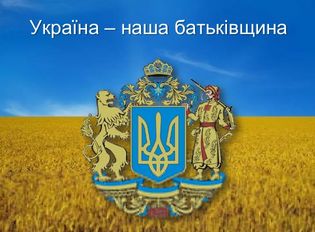 Тема. Наша Батьківщина-Україна.Мета. Поглибити знання учнів про нашу державу- Україну, продовжити ознайомлення учнів з національними і державними символами, формувати національну свідомість; розвивати пізнавальний інтерес; сприяти вихованню почуття любові до рідного краю.Обладнання. Карта України,  кросворд, картки для роботи в   групах, державні символи, ілюстрації національних символів.Хід уроку.1.Орг.момент.Учитель. Вітаю вас діти   з    початком   нового  навчального року! Школа радісно зустріла вас чистенькими й затишними приміщеннями , світлими віконцями ,спортивними   залами і готова  турбуватися    про    вас ,   відкрити    секрети    наук, Збагатити міцними знаннями ,які необхідні в житті кожної людини.Учень.          Знову школа дітей стрічає,                     Перше вересня в нас в дворі.                     Срібно-срібно дзвоник лунає ,                     Ясне сонечко угорі .Учениця.     Позбігались до школи діти ,                     Бо ж до знань усі стежки ведуть .                     Сміх і радість повсюди , квіти …                     Світлі класи давно вас ждуть.Учень.          Знов уроки ,нові предмети ,                      Добрі друзі ,пісні і сміх.                      І відкриються знань секрети ,                      Що їх школа дає для всіх.Учитель.  Діти ,яке сьогодні свято ?(Відповіді дітей.)Сьогодні в нашій країні свято науки і знань. Свято веселе і чудове ,бо ми живемо у вільній і незалежній державі –Україні ,де всі діти й дорослі мають право на навчання ,на одержання потрібних знань. У цей вересневий день тисячі дітей і дорослих в Україні сядуть за парти , щоб навчатися .Бо ж ми прийшли у 3 тисячоліття – вік наукового прогресу, коли без знань, без науки не обійтись жодному з нас .Кожен може досягти своїх вершин у житті .Усе це нам дає наша держава.2.Актуалізація знань           Сьогодні ми з вами поговоримо про державу, але про яку саме вам підкаже загадка.                У всіх людей одна святиня ,                Куди не глянь ,де не спитай ,                Рідніша їм своя пустиня ,                Аніж земний в чужині край .                Їм красить все їх рідний край.                Нема без кореня рослини ,                А нас  , людей, без Батьківщини.   - Про яку святиню говориться у вірші ?(Про Україну)- Як ми можемо назвати цей вірш ?-Чим цікаві акровірші?- Яке слово утворилося?-Тож про що йтиме мова на нашому уроці?3.Повідомлення теми і мети уроку.-Сьогоднішній урок пропоную провести незвичайно,у вигляді усного журналу.Гортаючи сторінки журналу ми закріпимо свої знання про рідну державу , дізнаємось багато нового.4.Робота з усним журналом..- Кожна людина найбільше любить той край де живе. Кожен пишається своєю рідною землею і завжди говорить про неї тільки найкраще.Пропоную відкрити першу сторінку нашого журналу «Наукову».На якій почуєте наукові відомості про Україну.                          Сторінка «Наукова».Територія України розташована в Південно –Східній ЄвропіКількість населення України становить приблизно 48 мільйонів людей .Наша держава займає територію в 603,7 тисячі квадратних кілометрів.Протяжність державного кордону України становить   7 590км,із них на морські кордони припадає .Нашими найближчими сусідами є росіяни,білоруси, поляки,болгари,чехи словаки,румуни,молдавани.Україна –це держава.Вона має свою Конституцію –Основний Закон,тобто правила за якими живуть українці.Її прийнято Верховною Радою України 28 червня 1991 року.24 серпня 1991 року прийнято Акт проголошення незалежності України.Україна є суверенною , незалежною, демократичною, соціальною , правовою державою.               Сторінка «Державні символи».Кожна країна світу обов’язково повинна мати свої три символи .Що ж означає слово символ?(Символ-це умовне позначення якогось предмета , поняття чи явища.)-Україна також має свої символи.І щоб перегорнути сторінку журналу потрібно розгадати кросворд.Робота в групах .Хто автор слів Гімну України ?(Чубинський)Край.де народились і живете?(Батьківщина)Знак ,що символізує міць держави.(Герб)Людина ,яка належить до певної держави, підпорядковується законам,перебуває під її захистом.(Громадянин)Столиця України.(Київ)Найголовніша пісня України.(Гімн)Один із державних символів.(Прапор).       Сторінка «Народна скарбничка»1.Розповіді дітей.-Майже у всіх народів ,окрім державних є ще й народні символи.- Які народні символи українців ви знаєте?- Рушник –своєрідний символ життєвого шляху ,важливий оберіг родинного гніздечка .Чистий,бажано новий ,рушник використовується під час церковних свят і всіх урочистих подій у житті людини.За старих часів кожна господиня намагалася вишити рушник якнайкраще ,прикрасити його різноманітними візерунками ,найчастіше червоного та чорного кольорів.Кожен колір – певний символ :білий –священний ,червоний  – колір влади ,сили, кохання ;чорний – колір смутку .-Вінок за народними уявленнями ,сплетений із живих квітів, оберігає від злих сил .Він завжди був символом краси і чистоти і носили його незаміжні дівчата.-Здавна українськими символами вважаються такі  рослини: верба, тополя, барвінок, калина та інші.Верба-символ краси,неперервного плину життя .Освячені у церкві вербові гілки мають майже магічні  лікувальні властивості.Тополя- символ сильної туги ,невимовного  смуткуКалина – «дівоча» рослина ,символізує чистоту ,кохання та красу.Барвінок – символ вічності .Ця рослина має надзвичайні цілющі властивості .Народні пісні , прислів’я ,казки , приказки ,чистомовки, скоромовки ,загадки ,ігри - це все те що збереглося з тих давніх часів і є символами і оберегами нашої української культури.2.Робота в парах .- З’єднайте  частини  народних прислів’їв.         Батьківщина - мати , умій за неї постояти .         Людина без Вітчизни , як соловей без пісні.         Всюди добре , а вдома найкраще.         Кожному мила , рідна сторона.          За рідний край,  життя віддай.- Перегорнемо наступну сторінку нашого журналу.                  Сторінка «Розумників»Щоб  дістатися слідуючої  сторінки  потрібно дати відповіді на запитання для юних ерудитів.Які гори є на території України ?Назвіть найвищу гору Карпат?Які моря є на території України ?Яка найбільша річка України?Основний закон України.Державна мова України?Найголовніший майдан України?Кого називають Кобзарем? Що святкують українці 28 червня?Що означають кольори в державному прапорі?Президент нашої країни?Сторінка  «Здорові діти для країни»Фізкультхвилинка «Веселі  малята»   Дружно разом піднялись,(Встати із-за парт)   Вліво,вправо подивились.(Нахили голови вліво,вправо)   Потім хутко повернулись,(Руки на поясі ,зробити поворот)   Всім навколо посміхнулись (Посміхаються один одному)   Поплескали в долоні(Плескають в долоні )   І побігали як поні (Біг на місці)   Хай лунає всюди сміх:   Ми - малята кращі всіх!(Хором)                Сторінка «Міста нашої держави»А ця сторінка пропонує гру «Хто краще знає міста України» Сторінка «Літературна»Перш ніж опрацювати цю сторінку,пропоную послухати оповідання В.Сухомлинського  «Без Батьківщини життя-не життя». Журавлик народився на березі великого озера. Підріс,полюбив рідну землю. Але наближалася зима.Журавлик пристав до зграї інших журавлів і полетів далеко на південь.Там вічне літо ,яскраве сонце .У лісах зелені , сині, голубі папуги співають.       А наш журавлик прилетів роздивився й засумував. Ніщо його не радує – ні пташині пісні ,ні привітне сонце.       Ось одного разу підлетів до журавлика голубий папуга і запитав :Чого сумуєш? Чом гнізда не мостиш? Журавлят не виводиш?  Мовчить журавлик, нічого не відповідає, тільки на північ поглядає.     Раптом насторожився ,прислухаючись до чогось. Здалеку долинув журавлиний клич :Пора в дорогу !    Змахнув журавлик крилами .Куди ж ти летиш? – здивувався папуга.-Адже там холодно.Поживеш кілька місяців та й знову до нас повернешся .І що ж там хорошого на твоїй холодній півночі ?А хороше те ,що я там народився ,- відповів журавлик.-Там моя Батьківщина .А без Батьківщини життя – не життя .        Сказав те журавлик і полетів доганяти своїх товаришів.Учитель.Скажіть ,чому журавлик сумував у вирії?Як ви зрозуміли назву цього оповідання? Не лише В.Сухомлинського хвилювала і надихала рідна Батьківщина ,а й багатьох поетів , які прекрасно описали свою любов до рідної землі .Діти читають вірші про Україну.                                           Сторінка «Цікавинки про Україну»В Україні є кольрові річки :Жовта(Басейн Дніпра),Червона(Сіверський Дінець),Біла(Західний Буг),Чорна(Біля Чорного моря та Дністра).Є назви річок ,які мають назви свійських тварин: Жеребець, Бичок,Свиня,Куриця,Бик.Чим відрізняється «гривна» від «гривні»?Гривна-жіноча прикраса у вигляді нашийного обруча із дорогоцінного металу або знак  гідності вождя для чоловіків .Гривня - монета із срібла вагою 205 грамів ,яка використовувалася у Київській Русі з 11  століття. Нині – назва грошової одиниці України.                   Сторінка «Підсумкова» Ось і прогорнули ми  останню сторінку нашого журналу. Чи сподобалось вам ? Що нового дізналися ?Що найбільше запам’яталося? Підведемо підсумок грою «Так чи ні»Столиця України –Варшава.Найбільша річка України –Дніпро.Президент України ПутінНаша Батьківщина називається КитайПрапор України червоного кольоруДень незалежності 8 березня Засновники Києва Щек ,Хорив ,Либідь.Головна вулиця Києва ХарківськаДержавні символи України герб прапор гімн.           Любіть Україну , як сонце любіть ,           Як вітер і трави ,і води           В годину щасливу і в радості мить.           Любіть у годину негоди.
           Любіть Україну у сні й наяву ,           Вишневу свою Україну.           Красу її вічно живу і нову ,           І мову її солов’їну.